03 июня  2018 годаПрокуратура разъяснеетФедеральный закон от 18.04.2018 №73-ФЗ «О внесении изменений в статью 83 Федерального закона «Устав железнодорожного транспорта РФ»разрешает продажу "невозвратных билетов".Стоимость такого билета можно будет вернуть только в случаях:- внезапной болезни пассажира или совместно следующего с пассажиром члена семьи (супруга, родителя (усыновителя) или ребенка (усыновленного);- смерти члена семьи либо травмирования пассажира в результате несчастного случая, подтвержденными соответствующими документами;- отмены отправления поезда или задержки отправления поезда либо непредоставления пассажиру места, указанного в таком проездном документе (билете).Федеральным законом установлена обязанность перевозчика (уполномоченного им лица) убедиться в том, что пассажир проинформирован о возможности приобретения билета в поезд дальнего следования по тарифу, предусматривающему условие о получении обратно стоимости билета при его возврате, либо по тарифу, не предусматривающему такие условия.И.о. прокурора Сургутского района                                                       В.Л. РомановШирокова К.А., тел. 21-99-79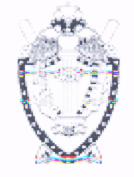 ПРОКУРАТУРА СУРГУТСКОГО РАЙОНАХанты-Мансийского автономного округа - Югры